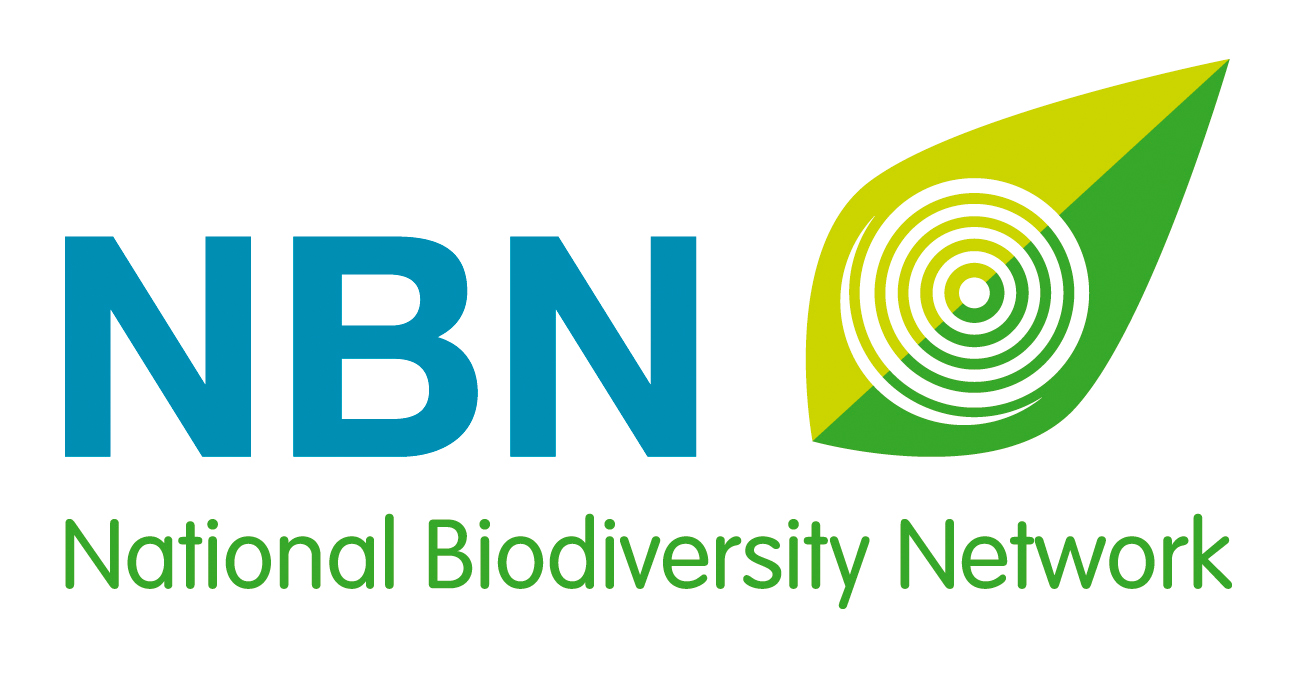 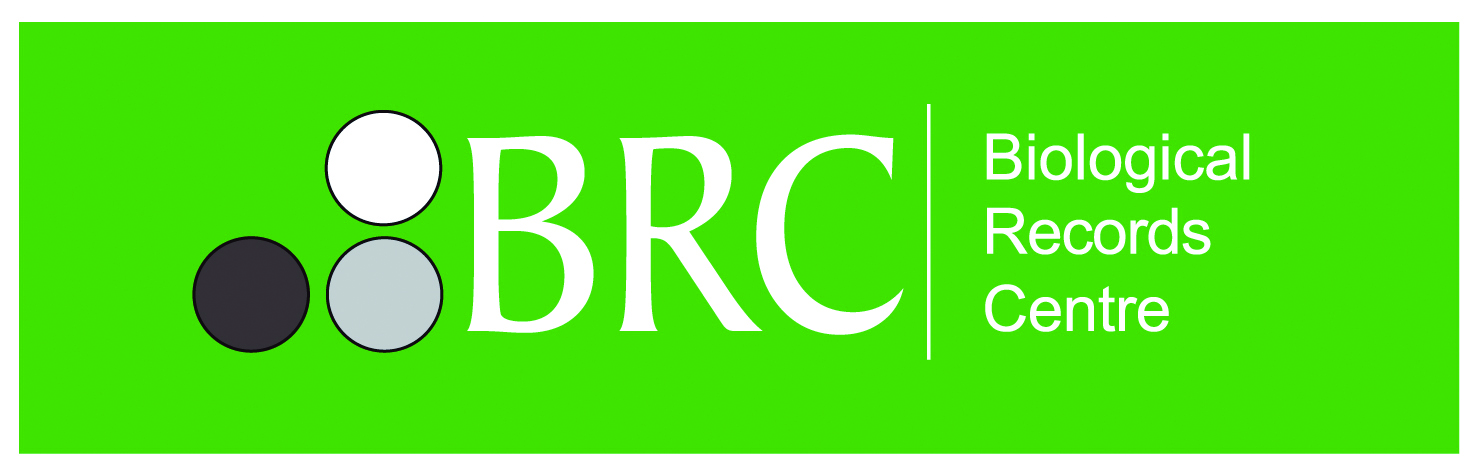 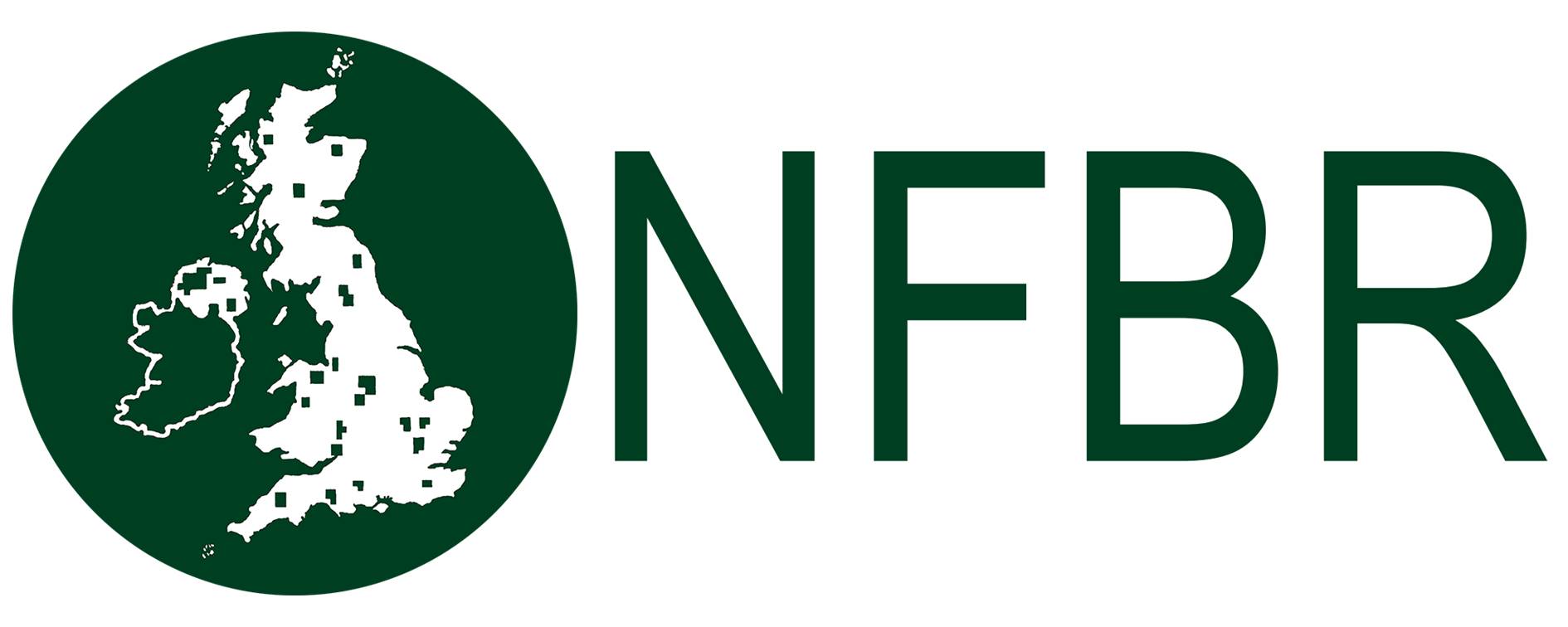 UK Awards for Biological Recording and Information Sharing 2018Adult newcomer Nomination formSponsored by: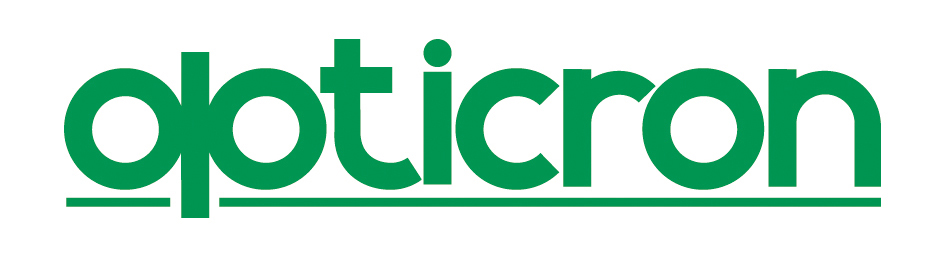 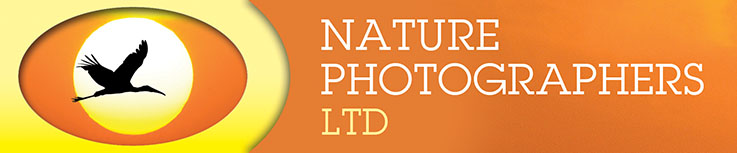 The National Biodiversity Network is now accepting nominations for the 2018 Awards that celebrate outstanding contributions to biological recording and improving our understanding of the UK’s wildlife. These awards have been developed by the National Biodiversity Network Trust, the National Forum for Biological Recording and the Biological Records Centre. The Adult Newcomer Award is generously sponsored by Paramo and Nature Photographers Ltd.The award categories are: Terrestrial and freshwater awards:Gilbert White Youth Award Gilbert White Adult AwardMarine and coastal awards:David Robertson Youth Award David Robertson Adult AwardLynne Farrell Group Award:This award will be given to a group or organisation which works in any environment - terrestrial and freshwater or marine and coastal.  Adult Newcomer Award:This award will be given to an adult who has recently started working or volunteering in the biological recording sector.  Eligibility for award categories:Youth awards will be given to a person not yet 18 years of age on 30 November 2018.Adult awards will be given to a person 19 years and over.The groups or organisations can include members of any age.The awards committee will consider the significance of the contribution (voluntary or otherwise) made to biological recording and/or improving our understanding of the UK’s biodiversity. This could include filling geographic or taxonomic gaps in our knowledge, encouraging and facilitating participation, verifying records, teaching or mentoring recorders, or creating and sharing tools and resources to support biological recording and increasing participation. More information about the awards and additional nomination forms are available on the National Biodiversity Network website:  bit.ly/NBNawards18If you wish to nominate more than one person, please use a separate form for each nominee. Anyone is eligible to make nominations, you may even nominate yourself! The awards will be presented at a special ceremony on the evening of 21 November at NBN’s annual conference, this year in Nottingham.Nominations close on Tuesday 31 July 2018. The awards committee may ask for supplementary material to be supplied for short‐listed candidates. NAME OF NOMINEE:Address:Phone:
E-mail: REASONS FOR NOMINATION: Please describe the contribution of the nominee and reasons for nomination.  Please give as much detail as possible using the three headings below.  The Awards Committee can only make its decision based on the information you supply, so the more relevant detail you provide under each heading, the more likely your nominee will do well in these Awards.Please add more details on separate pages if required.YOUR NAME:Relationship to nominee:Your contact details:Address:Phone:E-mail:Please send your nomination form by Tuesday 31 July 2018 to: support@nbn.org.uk          Please mark this box, if you would like to remain anonymous throughout the nomination and          Award process.And finally, please could you tell us where you heard about these Awards?  (Please mark all that apply)   NBN website			   Network News			   Facebook   Twitter				   LinkedIn				   Instagram   Poster				   Wildlife group/organisation	   OtherIf other, please specify _______________________________________________________________Increasing understandingHas the work aided taxonomic or geographic understanding?Has the work plugged gaps in taxonomic or geographical knowledge?Record generation and open dataAre new records being made?  Do they cover one taxonomic group or several?Are the records being shared openly?  Are they on the NBN Atlas?Uniqueness and other considerationsIs anyone else doing similar work in the same area?Is the nominee self-taught? Are they a volunteer? Commitment over time/period of involvement?